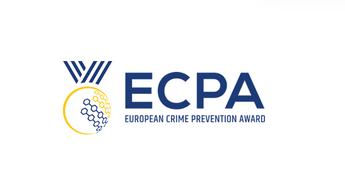 Konferencia o najlepšej praxi a Európska cena za prevenciu kriminality 2018inštrukcie pre prezentujúcichKeďže jedným z cieľov Konferencie o najlepšej praxi je zdieľanie a výmena znalostí a skúseností, účastníci súťaže ECPA 2018 budú mať možnosť počas 10 minút odprezentovať svoj projekt. Nasledovné pokyny boli vyvinuté s cieľom poskytnúť užitočné rady pri príprave ich prezentácií.Prezentujúcim má byť osoba, ktorámá dôkladné znalosti o projekte - predovšetkým niekto, kto bol zapojený do projektu natoľko, že bude schopný primerane odpovedať na prípadné otázky publika;má dobré komunikačné a prezentačné schopnosti - zrozumiteľný a plynulý prejav, sebavedomý postoj, udržiava očný kontakt s publikom a pod. V prípade reprezentácie víťazného projektu v európskom kole sú nevyhnutné dobré komunikačné a prezentačné schopnosti v anglickom jazyku.vie dodržať stanovený časový limit – 10 minút.Všeobecné odporúčania pre prezentovanie:Pri vytváraní prezentácie odporúčame používať snímky (PowerPoint). Prezentácia bude zaslaná organizátorom pred konferenciou a prezentujúci by si ju mali so sebou priniesť aj na USB kľúči.Odporúčame uprednostniť pred textom vizuálne prvky (grafy, obrázky, animácie, atď.) a nepoužívať príliš veľa textu. Ako pomôcka môže poslúžiť dodržiavanie pravidla “7x7” – najviac 7 riadkov na 1 snímku a najviac 7 slov v riadku.Vyhnite sa jednoduchému čítaniu textu zo snímok. Keď je text na snímkach stručný, prezentácia je dynamickejšia, znie prirodzenejšie a ľahšie udrží pozornosť publika.Počas 10 minút pravdepodobne nebudete môcť povedať o projekte všetko. Zamerajte sa na kľúčovú myšlienku, ktorú chcete dostať k publiku:Identifikujte kľúčovú myšlienku: O čom skutočne je Váš projekt? Aké hlavné činnosti zahŕňal? Ako inovatívny bol Váš projekt? Čo sa ním dosiahlo? Ako bol ohodnotený? Prečo je tento projekt dobrý?Vyhnite sa veľkému množstvu detailov, ako sú napríklad informácie o histórii projektu, financovaní, partneroch, atď., pretože odpútavajú pozornosť od kľúčovej myšlienky Vašej prezentácie a oberajú Vás o čas. Myslite na to, že publikum je tvorené odborníkmi, ktorí už pravdepodobne majú znalosti a skúsenosti z danej oblasti.Tip: pripravte si najprv osnovu prezentácie, niekoľkokrát si ju prečítajte a odstráňte z nej všetko, čo nie je podstatné pre interpretáciu hlavnej myšlienky.Vyhnite sa úvodným prehľadom o prezentácii a prejdite rovno k nej.Prejdite ku kľúčovej myšlienke prezentácie čo najskôr.Nezabudnite uviesť Vaše kontaktné údaje aby Vás mohli kontaktovať prípadný záujemcovia o bližšie informácie.Odprezentujte Váš projekt pred účasťou na súťaži iným ľuďom a požiadajte ich o spätnú väzbu. Čím viac prezentácií projektu budete mať za sebou, tým spontánnejšie a zaujímavejšie vyznie Vaša prezentácia pred publikom.Ak už ovládate svoju prezentáciu takmer naspamäť, upravujte ju dovtedy, kým nebude trvať najviac 10 minút, čo neznamená „rozprávajte rýchlejšie“, ale „odstráňte nepotrebné informácie“. Dobrá prezentácia s hlavnou myšlienkou môže trvať aj menej ako 10 minút ak má zanechať o projekte dobrý dojem. Tip: snažte sa každému snímku venovať najviac 1 minútu, preto 10 minútová prezentácia by mala obsahovať najviac 10 snímok.Propagačné materiály (letáky, brožúrky, publikácie, plagáty) k projektu sú vítané, avšak nie sú predmetom hodnotenia komisiou.V prípade akýchkoľvek otázok kontaktujte sekretariát rady vlády SR pre prevenciu kriminality: petra.barnova@minv.sk. 